№ п/пНаименование товара, работ, услугЕд. изм.Кол-воТехнические, функциональные характеристикиТехнические, функциональные характеристики№ п/пНаименование товара, работ, услугЕд. изм.Кол-воПоказатель (наименование комплектующего, технического параметра и т.п.)Описание, значение1Скамья № 26СК-26Шт. 11Скамья № 26СК-26Шт. 1Высота (мм) 9001Скамья № 26СК-26Шт. 1Длина  (мм)15001Скамья № 26СК-26Шт. 1Ширина  (мм)5001Скамья № 26СК-26Шт. 1Применяемые материалыПрименяемые материалы1Скамья № 26СК-26Шт. 1КаркасВ кол-ве 1шт. выполнен из металлической трубы сечением 32 мм.и толщиной стенки 3,5мм. с покраской термопластичной порошковой краской.1Скамья № 26СК-26Шт. 1СиденьеВ кол-ве 1шт. выполнено из деревянного бруса в кол-ве 6шт,  размером  с покраской  антисептиком "Акватекс"1Скамья № 26СК-26Шт. 1СпинкаВ кол-ве 1 шт. выполнена  из деревянного  бруса в кол-ве 5 шт., размером  с покраской антисептиком "Акватекс".1Скамья № 26СК-26Шт. 1МатериалыДеревянный брус выполнены из сосновой древесины, подвергнуты специальной обработке и сушке до мебельной влажности 7-10%, тщательно отшлифовансо всех сторон и покрашены в заводских условиях  антисептиком "Акватекс". Металл покрашен термопластичной порошковой краской. Все метизы оцинкованы.ГОСТ Р 52169-2012, ГОСТ Р 52301-2013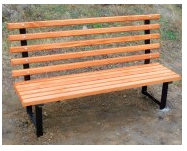 